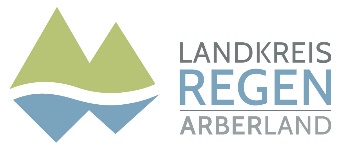 Amt für Asyl- und AusländerangelegenheitenE-Mail: ausland@lra.landkreis-regen.deTel: 09921/601-01. Antragsteller / AntragstellerinFamilienangehörige (Angaben sind auch erforderlich wenn diese Person im Ausland lebt)     Erklärung, Versicherung, Belehrung und HinweiseIch versichere, vorstehende Angaben nach bestem Wissen und Gewissen und vollständig gemacht zu haben. Ferner erkläre ich, dass derzeit kein Verfahren nach dem Straf- bzw. Ordnungswidrigkeitenrecht gegen mich eingeleitet ist.
Wichtige Hinweise nach § 54 Abs. 2 Nr. 8 und § 82 AufenthaltsgesetzIch wurde darauf hingewiesen, dass - das Ausweisungsinteresse gem. § 54 Abs. 2 Nr. 8 AufenthG schwer wiegt, wenn falsche oder unvollständige Angaben zur Erlangung eines Aufenthaltstitels, eines Passersatzes, der Zulassung einer Ausnahme von der Passpflicht oder der Aussetzung der Abschiebung gemacht wurden oder nicht an Maßnahmen der für die Durchführung dieses Gesetzes oder des Schengener Durchführungsübereinkommens zuständigen Behörden mitgewirkt habe. - unrichtige oder unvollständige Angaben den Straftatbestand des § 95 Abs. 2 Nr. 2 AufenthG erfüllen. Die Straftat kann mit Geldstrafe oder Freiheitsstrafe bis zu drei Jahren bestraft werden. - ich meine Belange und für mich günstige Umstände, soweit sie nicht offensichtlich oder bekannt sind, unter Angabe nachprüfbarer Umstände unverzüglich geltend zu machen habe und die erforderlichen Nachweise über meine persönlichen Verhältnisse, sonstige erforderliche Bescheinigungen, Erlaubnisse und Nachweise unverzüglich beizubringen habe. Nach Ablauf der dafür von der Ausländerbehörde gesetzten Frist geltend gemachte Umstände und beigebrachten Nachweise können unberücksichtigt bleiben. - für die Bearbeitung des vorstehenden Antrags grundsätzlich eine Bearbeitungsgebühr erhoben wird, die auch im Falle der Rücknahme des Antrags oder der Versagung der beantragten Amtshandlung nicht wieder zurückgezahlt wird.

Datenschutzrechtlicher Hinweis: Die im Antrag verlangten Angaben beruhen auf dem Aufenthaltsgesetz, ausländerrechtlicher Vorschriften bzw. Art. 15 u. 16 BayDSG. Wegen der Vielzahl der Bestimmungen können im Einzelfall geltenden Rechtsgrundlagen bei der Ausländerbehörde gerne erfragt oder unter www.landkreis-regen.de/datenschutz abgerufen werden.ANTRAG□ auf Erteilung eines Reisausweises für Flüchtlinge	□ auf Erteilung eines Reisausweises für Ausländer□ auf Erteilung eines Reisausweises für Staatenlose	□ auf Erteilung eines AusweisersatzesFamilienname, (ggf. frühere Namen) SumameFamilienname, (ggf. frühere Namen) SumameVorname(n) First name(s)Vorname(n) First name(s)Vorname(n) First name(s)Vorname(n) First name(s)Geburtsdatum Date of birthGeburtsort Place of BirthGeburtsort Place of BirthGeburtsland Country of birthGeburtsland Country of birthGeburtsland Country of birthGeschlecht Sex	□ männlich male□ weiblich female□ diversStaatsangehörigkeit(en) NationalityStaatsangehörigkeit(en) NationalityFrühere Staatsangehörigkeit(en) Former nationalitiesFrühere Staatsangehörigkeit(en) Former nationalitiesFrühere Staatsangehörigkeit(en) Former nationalitiesFamilienstand Marital status□ Ledig single	□ Getrennt lebend separated□ Verheiratet married	□ Geschieden divorced□ eingetr. Lebenspartnerschaft civil union	□ verwitwet widowedFamilienstand Marital status□ Ledig single	□ Getrennt lebend separated□ Verheiratet married	□ Geschieden divorced□ eingetr. Lebenspartnerschaft civil union	□ verwitwet widowedFamilienstand Marital status□ Ledig single	□ Getrennt lebend separated□ Verheiratet married	□ Geschieden divorced□ eingetr. Lebenspartnerschaft civil union	□ verwitwet widowedFamilienstand Marital status□ Ledig single	□ Getrennt lebend separated□ Verheiratet married	□ Geschieden divorced□ eingetr. Lebenspartnerschaft civil union	□ verwitwet widowedSeit sinceSeit sinceDerzeitige Anschrift in Deutschland (PLZ, Ort, Straße, Hausnummer) Place of residence in Germany (postal code, place, street, hause no.)Derzeitige Anschrift in Deutschland (PLZ, Ort, Straße, Hausnummer) Place of residence in Germany (postal code, place, street, hause no.)Derzeitige Anschrift in Deutschland (PLZ, Ort, Straße, Hausnummer) Place of residence in Germany (postal code, place, street, hause no.)Derzeitige Anschrift in Deutschland (PLZ, Ort, Straße, Hausnummer) Place of residence in Germany (postal code, place, street, hause no.)Derzeitige Anschrift in Deutschland (PLZ, Ort, Straße, Hausnummer) Place of residence in Germany (postal code, place, street, hause no.)Derzeitige Anschrift in Deutschland (PLZ, Ort, Straße, Hausnummer) Place of residence in Germany (postal code, place, street, hause no.)Telefonnummer PhonenumberE-Mail-AdresseE-Mail-AdresseGröße HeightGröße HeightAugenfarbe Eye ColorEhegatte/eingetragener Lebenspartner spouselregistered partnerEhegatte/eingetragener Lebenspartner spouselregistered partnerEhegatte/eingetragener Lebenspartner spouselregistered partnerEhegatte/eingetragener Lebenspartner spouselregistered partnerEhegatte/eingetragener Lebenspartner spouselregistered partnerEhegatte/eingetragener Lebenspartner spouselregistered partnerEhegatte/eingetragener Lebenspartner spouselregistered partnerEhegatte/eingetragener Lebenspartner spouselregistered partnerEhegatte/eingetragener Lebenspartner spouselregistered partnerEhegatte/eingetragener Lebenspartner spouselregistered partnerFamilienname, (ggf. frühere Namen) SumameFamilienname, (ggf. frühere Namen) SumameFamilienname, (ggf. frühere Namen) SumameFamilienname, (ggf. frühere Namen) SumameVorname(n) First name(s)Vorname(n) First name(s)Vorname(n) First name(s)Vorname(n) First name(s)Vorname(n) First name(s)Geburtsdatum Date of birthGeburtsdatum Date of birthGeburtsort Place of BirthGeburtsort Place of BirthGeburtsort Place of BirthGeburtsort Place of BirthGeburtsland Country of birthGeburtsland Country of birthGeburtsland Country of birthGeschlecht Sex	□ männlich male□ weiblich female□ diversGeschlecht Sex	□ männlich male□ weiblich female□ diversStaatsangehörigkeit(en) NationalityStaatsangehörigkeit(en) NationalityStaatsangehörigkeit(en) NationalityStaatsangehörigkeit(en) NationalityFrühere Staatsangehörigkeit(en) Former nationalitiesFrühere Staatsangehörigkeit(en) Former nationalitiesFrühere Staatsangehörigkeit(en) Former nationalitiesDerzeitige Anschrift Place of residence Derzeitige Anschrift Place of residence Derzeitige Anschrift Place of residence Derzeitige Anschrift Place of residence Derzeitige Anschrift Place of residence Derzeitige Anschrift Place of residence Derzeitige Anschrift Place of residence Derzeitige Anschrift Place of residence Derzeitige Anschrift Place of residence Kinder ChildrenKinder ChildrenKinder ChildrenKinder ChildrenKinder ChildrenKinder ChildrenKinder ChildrenKinder ChildrenKinder ChildrenKinder ChildrenFamiliennameSurnameVorname(n)First name(s)Vorname(n)First name(s)Geschlecht m/w/dSex mlf/dGeschlecht m/w/dSex mlf/dStaatsangehörigkeitNationalityStaatsangehörigkeitNationalityGeburtsdatum und -ortDate of birth and Place of birthWohnortPlace of residenceWohnortPlace of residence